ČESKÝ JAZYK	 +   MATEMATIKAStředa 10. 3. 2021SPOLEČNÁ PRÁCE VE SKUPINÁCH NA MEET se nemusí dokončit, pokud při společné práci nestíháte.Připravíte si: ČJ + M = učebnice, pracovní sešit ČJ, sešity GEOMETRIE + kružítko, pravítko.ČJ: Téma učiva: Podstatná jména – PRAVOPIS I/Y   - opakováníTEST ONLINE -DOPLNĚNÍ i/y POD.JMENČÍTANKA – SPOLEČNÉ ČTENÍ + JOSEF LADAM: Téma učiva: VÝPOČET OBVODUU 43,46, 51,52/ OBDÉLNÍK, ČTVEREC TROJÚHELNÍK – VÝPOČET OBVODŮU59/8PO VÝUCE NA MEETu následuje čas na samostatnou práci a čtení   ČJ: U65/3 DO SEŠITUM: U59/ CV.5 – VYPOČÍTEJ I OBVOD! CV. 7- ČTVEREC I NARÝSUJ! , CV.3-VYPOČÍTEJ I JEHO OBVOD!V MĚSÍCI BŘEZNU ČTEME ČÍTANKU OD STRANY 108 – 122 ČÁST:JARO UŽ JE CÍTIT VE VZDUCHU 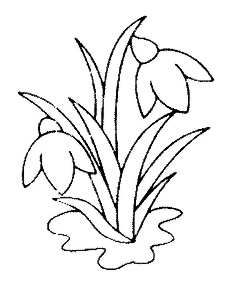 